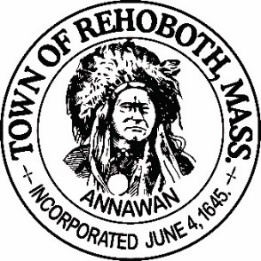 REHOBOTH TOWN EVENTS COMMITTEEMeeting MinutesLocation:       Francis Farm, 27 Francis Farm Rd, Rehoboth, MADate:		May 3, 2022 at 7:00pmAttendance:  David LeComte, Jennifer LeComte, Sheila Kramer and Kelli Trexler Absent:  Odete Lacourse and Regan FurtadoMotion was made by Kelli to approve the minutes from the March 23rd and March 30th meetings. Seconded by Sheila, no discussion, all in favor.Agenda Items:Easter Egg Hunt: The egg hunt went very well. The Girl Scouts were a great help. We had 436 eggs returned to be used again. Things to improve on next time:have a better line through the registration area to make sure everyone signs in. On the sign in sheet, we should include a spot to indicate if they are Rehoboth residents or not. We should allow non residents if they are with a resident. Have a donation jar at the sign in.Maybe ask town business for donations to cover the cost of the eggs.More face painters.Rubber duck race?Have a few vendors there and charge $25 a table to create some revenue (malasadas, coffee, muffins, donuts…)Better system for recycling the eggs.Increase the number of eggs put out to 2000.Clam Bake: We discussed the possibility of having a clam bake at Francis Farm. Kevin Foley is willing to do it. Dave would like to coordinate with some other committees to do this. Do we need to share the revenue or how does it get divided? Things to consider- serve safe certification, alcohol policy, insurance. Potential date would be August 13 or 21.Town Fair: Possibly done in coordination with the Agricultural Committee. We would have to consider the insurance needed. Dave was thinking about petting zoo, hayrides, food vendors, Hot Air balloons, BBQ cookoff. We would change admission to the fair. Potential date would be September 24.Flower Arranging Class: Jen reached out to Designs by Sheila. She can do a class in a tent outside of her shop. She could tailor the class to any budget we want. We can supply the food. Jen will get back to her with a couple of dates and get more details. Potential dates would be July 24 or 31.Charcuterie Class: Jen reached out to her contact. She can come to Rehoboth to do it. We discussed having it at the American Legion. Sheila with check on available dates in the fall. Social Media: The town still has not developed a social media policy.Finance: We currently have $1960.39 in the account. Motion made by Sheila to reimburse Kelli $69.01 and Jen $455.65 for expenses related to the Easter Egg Hunt. Seconded by Dave and all in favor.Health Fair: The town nurse has asked the events committee to have a table at the heath fair this weekend. Kelli will have a table there with talent bank forms, potential events, suggestion for other events…Movie Night: Sheila suggested this idea again for this summer. The field at Francis Farm could be a great location. Next Meeting: June 7th, 7:00 pm at the Francis Farm Arcade building.Motion to adjourn at 8:26 pm was made by Sheila, seconded by Kelli and all in favor.Respectfully submitted,Jennifer Lecomte Clerk – Town of Rehoboth Events CommitteeMeeting Minutes Approved (date and time):   Date:    ___________________________ Time:  ____________Signature of The Town Event Committee Chairman after minutes have been approved:________________________________________David LeComte – Chairman